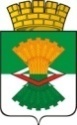 ДУМАМАХНЁВСКОГО МУНИЦИПАЛЬНОГО ОБРАЗОВАНИЯ                                         четвертого созываРЕШЕНИЕ     от 21 декабря  2021 года              п.г.т. Махнёво                              № 111О внесении изменений в решение Думы Махнёвского муниципального образования от 25.03.2021 года № 49 «Об утверждении Правил благоустройства территорий населенных пунктов Махнёвского муниципального образования»В соответствии с Федеральными законами от 06 октября 2003 года N 131-ФЗ "Об общих принципах организации местного самоуправления в Российской Федерации",   от 26.05.2021 №150-ФЗ «О внесении изменений в статью 19 Федерального закона «О рекламе»,  учитывая  направленные Алапаевской городской прокуратурой  модельные акты   от 30.08.2021 № 42-04-2021,от 06.12.2021 № 02-12-21,   Дума Махнёвского муниципального образованияРЕШИЛА:Внести изменения в решение Думы Махнёвского муниципального образования от 25.03.2021 года № 49 «Об утверждении Правил благоустройства территорий населенных пунктов Махнёвского муниципального образования» следующего содержания: пункт 1 главы 4 дополнить подпунктом 37 в следующей редакции:	«37) Распространение звуковой рекламы с использованием звукотехнического оборудования, монтируемого и располагаемого на внешних стенах, крышах и иных конструктивных элементах зданий, строений, сооружений, не допускается.». главу 2 дополнить пунктом 5 в следующей редакции:	«5. Допускается возможность для собственников, образованных в надлежащем порядке и поставленных на государственный кадастровый учёт земельных участков принять решение о размещении на них нестационарных торговых объектов, если это не нарушает обязательные требования, предусмотренные законодательством Российской Федерации.»Настоящее Решение опубликовать в газете «Алапаевская искра» и разместить на   сайте Махнёвского муниципального образования в сети «Интернет». Настоящее Решение вступает в силу со дня его  опубликования в газете «Алапаевская искра».        4. Контроль за исполнением настоящего Решения возложить на постоянную комиссию по социальной политике (О.О.Ильина). Председатель Думымуниципального образования                                                         С.Г Алышов Глава   муниципального  образования                                           А.С. Корелин